Persoonlijk herstelplan (PHP)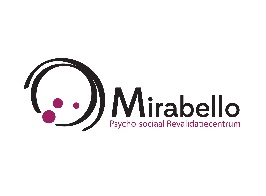 Hoe neem ik regie over mijn leven?Naam:Datum:WaardenBelangrijkste/prioritair in mijn hersteltraject is een verandering op de volgende waarden uit de I.ROC:____________________________________________________________________________DoelenPersoonlijkheid/psychisch welzijn (zelfwaardering, gevoelens en gedachten, hoop vr de toekomst, zelfmanagement, ...)Sterktes:Obstakels:Doelen:Lichamelijk welzijn (lichamelijke klachten, zelfzorg, beweging, voeding...)Sterktes:Obstakels:Doelen:Werk, leren en zingeving (levensdoelen, hoop vr de toekomst,…)Sterktes:Obstakels:Doelen:Sociale zelfstandigheid (financiën, administratie, juridisch, dagelijkse vaardigheden,...)Sterktes:Obstakels:Doelen:Netwerk en Relaties (persoonlijk netwerk, sociaal netwerk, communicatie, sociale weerbaarheid, assertiviteit,…)Sterktes:Obstakels:Doelen:Huishoudelijke zelfstandigheid en wonen (dagelijkse vaardigheden, veilig en op je gemak zijn in je woning,…)Sterktes:Obstakels:Doelen:Vrije tijd (beweging en actief zijn, sociaal contacten, ontspanning,…)Sterktes:Obstakels:Doelen: